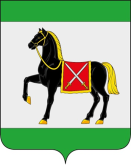 АДМИНИСТРАЦИЯ ГОРОДСКОГО ПОСЕЛЕНИЯ РОЩИНСКИЙ МУНИЦИПАЛЬНОГО РАЙОНА ВОЛЖСКИЙ САМАРСКОЙ ОБЛАСТИПОСТАНОВЛЕНИЕот 11 октября 2023 г.   № 96Об основных направлениях бюджетной и налоговой политикегородского поселения Рощинский муниципального района Волжский Самарской области на 2024 год и плановый период 2025 и 2026 годов.       Руководствуясь ст. 184.2. Бюджетного кодекса Российской Федерации, п. 3 ч. 4 ст. 36 Федерального закона от 06.10.2003 г. № 131-ФЗ «Об общих принципах организации местного самоуправления в Российской Федерации», Уставом городского поселения Рощинский муниципального района Волжский Самарской области, Положением о бюджетном процессе в городском поселении Рощинский от 21.02.2023 г. № 137,ПОСТАНОВЛЯЮ:1.Утвердить основные направления бюджетной и налоговой политике городского поселения Рощинский на 2024 год и плановый период 2025 и 2026 годов. (Приложение)2.Главному специалисту Голиковой Н.Ф. обеспечить разработку проекта бюджета городского поселения Рощинский на 2024 и плановый период 2025-2026 годов на основе основных направлений бюджетной и налоговой политике городского поселения Рощинский на 2024-2026 годы.3.Установить, что настоящие постановление вступает в силу с момента подписания.4. Контроль за исполнением настоящего постановления оставляю за собой.										Приложение к постановлению Главыгородского поселения Рощинскийот 11.10.2023 № 96Основные направления бюджетной и налоговой политики городского поселения Рощинский муниципального района Волжский Самарской области на 2024 год и плановый период 2025 и 2026 годовОсновные цели и задачи бюджетной политики на 2024 год и плановый период 2025 и 2026 годовОбщие положенияОсновные направления бюджетной политики городского поселения Рощинский на 2024 год и плановый период 2025 и 2026 годов разработаны в соответствии со статьей 172 Бюджетного кодекса Российской Федерации, Положения о бюджетном процессе в городском поселении Рощинский муниципального района Волжский Самарской области.Основные направления бюджетной политики городского поселения Рощинский на 2024 год и плановый период 2025 и 2026 годов сформированы в соответствии со стратегическими целями развития Российской Федерации, сформулированными в Послании Президента Российской Федерации Федеральному Собранию Российской Федерации. Основными направлениями бюджетной политики Российской Федерации на 2024 год и на плановый период 2025 и 2026 годов, являются основанием для Прогноза социально-экономического развития городского поселения Рощинский на 2024 год и плановый период 2025-2026 годов и формирования бюджета городского поселения Рощинский на 2024 год и на плановый период 2025-2026 годов.Основные цели и задачи бюджетной политики на 2024 год и плановый период 2025 и 2026 годовОсновными целями бюджетной политики на 2024 год и плановый период 2025 и 2026 годов, являются обеспечение среднесрочной сбалансированности и устойчивости бюджета городского поселения Рощинский, как базового принципа ответственной бюджетной политики при безусловном исполнении всех обязательств городского поселения.Достижению данных целей будут способствовать:Осуществление бюджетного планирования исходя из консервативной оценки доходного потенциала;Сдерживание роста расходов бюджета поселения путем оптимизации расходных обязательств поселения и повышения эффективности использования ограниченных финансовых ресурсов;Реалистичность и гарантия исполнения принятых бюджетных обязательств;Повышение прозрачности и открытости бюджетного процесса.Основные направления бюджетной политики на 2024 год и плановый период 2025 и 2026 годовОсновной целью бюджетного планирования является определение финансовых возможностей, условий и предпосылок для достижения ключевых целей, параметров и условий социально-экономического развития городского поселения Рощинский в среднесрочном периоде при обеспечении сбалансированности и устойчивости бюджета городского поселения Рощинский и повышении эффективности бюджетных расходов. Основными инструментами достижения целей бюджетной политики городского поселения, а также основой для среднесрочного бюджетного планирования будут бюджетный прогноз на среднесрочный период и муниципальные программы городского поселения. Они станут основным механизмом, с помощью которого увязываются стратегическое и бюджетное планирование.Бюджетный прогноз городского поселения Рощинский будет определять основные подходы к формированию бюджетной и налоговой политики на среднесрочный период.Бюджет сложится как набор муниципальных программ, снабженных информацией о расходах на их реализацию и оценке их эффективности. Бюджет городского поселения Рощинский на 2024 год и плановый период 2025 и 2026 годов будет сформирован в структуре 9 утвержденных муниципальных программ городского поселения, финансирование предполагается 5 муниципальных программ.	Бюджетные расходы на непрограммные направления деятельности муниципальных органов городского поселения будут как финансово, так и экономически обоснованы.Обеспечение стабильности и бюджетной устойчивости включает в себя несколько составляющих:1. Поддержание безопасного уровня дефицита, предотвращая тем самым условия для возникновения финансовых кризисов.2. Сохранение относительно постоянного уровня муниципальных расходов в условиях «взлетов и падений» бюджетных доходов.3. Ограничение роста расходов бюджета, не обеспеченных стабильными доходными источниками. Принятие решений по увеличению бюджетных ассигнований на исполнение действующих и (или) установленных новых расходных обязательств должно быть только в пределах, имеющихся для их реализации финансовых ресурсов.Для обеспечения эффективности вложения бюджетных средств необходимо учитывать:1. Приоритетность бюджетных расходов 2.Повышение эффективности и оптимизации структуры бюджетных расходов.Возможности для наращивания общего объема расходов бюджета требует выявления резервов экономии по каждому из направлений использования бюджетных средств.В связи, с чем необходимо еще раз оценить содержание действующих расходных обязательств городского поселения Рощинский, соразмерив объемы их финансового обеспечения с реальными возможностями бюджета.Повышение эффективности бюджетных расходов должно быть обеспечено реализацией мер по оптимизации бюджетных расходов на оказание муниципальных услуг.Обеспечению открытости и подконтрольности бюджетного процесса будет способствовать проведение публичных слушаний по проекту бюджета городского поселения Рощинский, отчету о его исполнении.В целях информирования населения в информационно-телекоммуникационной сети «Интернет»  на сайте администрации городского поселения Рощинский (http://www.admrosh.ru.) будет регулярно размещаться информация о принятии и исполнении бюджета городского поселения. Это позволит жителям составить представление и обладать актуальной и достоверной информацией о направлениях расходования бюджетных средств, целевом их использовании.Основные направления налоговой политики городского поселения Рощинский на 2024 год и плановый период 2025 и 2026 годовОбщие положенияОсновные направления налоговой политики городского поселения на 2024 год и плановый период 2025 и 2026 годов разработаны в соответствии со статьей 172 Бюджетного кодекса Российской Федерации, Положения о бюджетном процессе в городском поселении Рощинский муниципального района Волжский Самарской области.Основные направления налоговой политики городского поселения на 2024 год и плановый период 2025 и 2026 годов подготовлены с целью составления проекта бюджета городского поселения Рощинский на 2024 год и плановый период 2025 и 2026 годов.Налоговая политика городского поселения в 2024-2026 годах должна быть нацелена на динамичное поступление доходов в бюджет поселения, обеспечивающее текущие потребности бюджета, и строиться с учетом изменений законодательства Российской Федерации и Самарской области при активизации действий органов местного самоуправления городского поселения Рощинский по увеличению собственных доходов бюджета. Основные цели и задачи налоговой политики на 2024 год и плановый период 2025 и 2026 годовПервоочередной целью налоговой политики на 2024 год и плановый период 2025 и 2026 годов является обеспечение бюджетной устойчивости в среднесрочной и долгосрочной перспективе и увеличение доходной части бюджета городского поселения Рощинский.Важнейшей задачей налоговой политики на 2024-2026 годы является реализация мер, направленных на увеличение налогового потенциала, повышение уровня собственных доходов бюджета поселения, при одновременной поддержке налогоплательщиков.Должны быть приняты все необходимые меры по мобилизации доходов, проведению объективной оценки доходного потенциала, неучтенных объектов налогообложения, неиспользуемых возможностей получения доходов от использования муниципального имущества.Основные направления налоговой политики на 2024 год и плановый период 2025 и 2026 годовНалоговая политики должна способствовать сохранению бюджетной устойчивости, получению необходимого для исполнения расходных обязательств объема бюджетных доходов. Повышение уровня финансового обеспечения полномочий органов местного самоуправления за счет собственных доходов является предпосылкой для повышения эффективности расходования местных доходов и созданию условий для увязки налогов с объемом, качеством и доступностью предоставления муниципальных услуг.Основными направлениями налоговой политики городского поселения на 2024–2026 годы будут являться:3.1. Сохранение и развитие налогового потенциала городского поселенияЭтому будет способствовать осуществление комплекса мер, перечисленных ниже:Работа, направленная на рост налогооблагаемой базы по налогу на доходы физических лиц:Способствование созданию новых рабочих мест, привлечение квалифицированных кадров;Создание комфортной среды проживания населения;Легализация теневой заработной платы;Работа, направленная на рост налогооблагаемой базы по налогу на имущество физических лиц:Проведение работы по выявлению собственников имущества, не оформивших имущественные права в установленном порядке;Проведение разъяснительной работы с физическими лицами, которые являются потенциальными плательщиками налога.Работа, направленная на рост собираемости доходов:Осуществление взаимодействия с органами государственной власти в рамках информационного обмена по налогооблагаемой базе, повышения уровня собираемости налогов и списания безнадежной к взысканию задолженности;Размещение информационных материалов по вопросам повышения собираемости местных налогов в местных СМИ, местах массового нахождения людей, на информационных стендах;Проведение совместно с налоговыми органами, службами судебных приставов совещаний, обучающих семинаров, «круглых столов», консультаций.Изменение подходов к установлению новых налоговых льгот (установление на ограниченный период, оценка их эффективности)Установление новых налоговых льгот должно осуществляться с учетом степени влияния их на бюджет и сопровождаться определением «источника» для такого решения.3.2. Реализация комплекса мер для поступления в бюджет городского поселения неналоговых доходов.Необходимо продолжить работу по привлечению в бюджет городского поселения Рощинский межбюджетных трансфертов, в т. ч. через участие поселения в федеральных и региональных программах на условиях со финансирования.Основные направления бюджетной и налоговой политики поселения направлены на реализацию бюджетной стратегии, на долгосрочную перспективу, создание необходимых условий для дальнейшего развития социально-экономического потенциала поселения. Выполнение поставленных задач предусматривает дальнейшее развитие практики бюджетирования, ориентированного на результат. Обеспечивает безусловное исполнение как ранее принятых, так и принимаемых расходных обязательств с применение режима экономии бюджетных средств, ведет к повышению эффективности и результативности бюджетных расходов. Основные направления бюджетной и налоговой политики определяют приоритеты, цели и результаты использования бюджетных средств, ставят задачи по установлению индикаторов, характеризующих их достижение, организации мониторинга эффективности бюджетных расходов.Главагородского поселения Рощинский                        В.Н. Волков